The Requirements (ARA) group has started the review of MMC-MMC Use Case and Functional Requirements and has developed requirements for:Ambient DescriptorsAmbient ModelAvatar DescriptorsAvatar ModelRequirements (ARA) will continue the review of requirements in its area of work.Moving Picture, Audio and Data Coding by Artificial Intelligencewww.mpai.communityN6022022/03/23SourceRequirements (ARA)TitleMPAI-ARA Progress report and plansTargetMPAI-17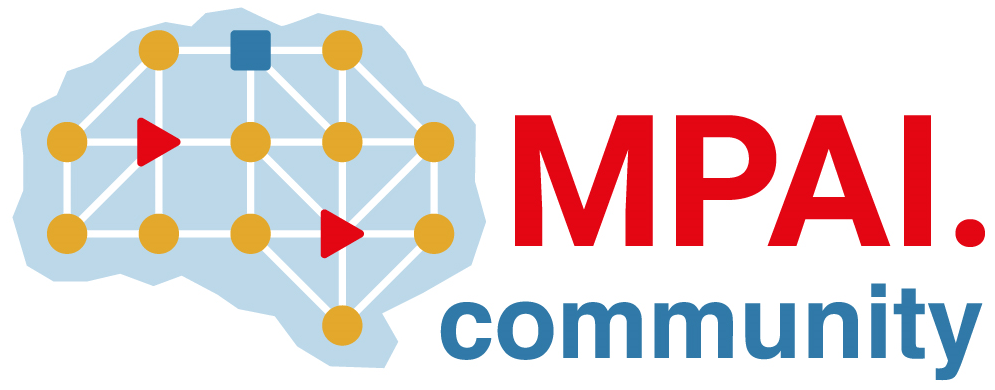 